READ THIS FIRST!The College of Nursing has no bookstore. Textbooks can be purchased at the Peoria Barnes and Noble store (request them at the checkout counter), or purchased or rented online. Titles, prices, and quantity in stock are subject to change. Prices posted are provided by the publishers and represent the price they charge to the public. If substantive changes are made to this list after publication, your instructor will contact you. If you have questions, please call the College Library at 309-655-2180.Course TitleAuthorCopyrightISBN/PublisherPriceStatus304 Nursing & Healthcare EthicsEnrollment: 115Nursing Ethics: Across the Curriculum and Into PracticeButts & Rich20205th ed9781284170221Jones & Bartlett$99.95Required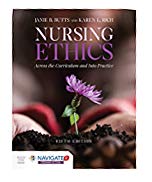 304Ethical and Religious Directives for Catholic Health Care ServiceU.S. Conference of Catholic Bishops20186th edhttp://www.usccb.org/about/doctrine/ethical-and-religious-directives/upload/ethical-religious-directives-catholic-health-service-sixth-edition-2016-06.pdfU.S. Conference of Catholic BishopsRequired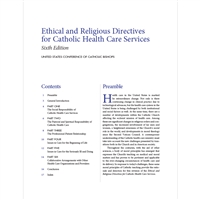 304Code of Ethics for Nurses with Interpretive StatementsAmerican Nurses Association20159781558105997American Nurses Association$33.95Required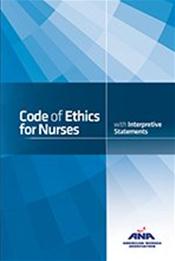 Course TitleAuthorCopyrightISBN/PublisherPricePriceStatus310 Health AssessmentEnrollment: 115Health Assessment in NursingWeber & Kelley20186th ed9781496344380Wolters Kluwer9781496344380Wolters Kluwer$124.99Required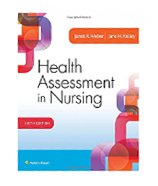 317 Concepts for Professional Nursing—RNEnrollment: 25Advancing Your Career: Concepts in Professional NursingKearney-Nunnery20207th ed9780803690141F. A. DavisNEW EDITION!9780803690141F. A. DavisNEW EDITION!$79.95Required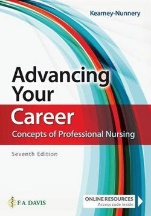 318 Research for Nursing PracticeEnrollment: 115Essentials of Nursing Research: Appraising Evidence for Nursing PracticePolit & Beck20189th ed9781496351296Wolters Kluwer9781496351296Wolters Kluwer$95.99Required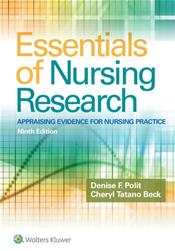 425 Promoting Healthy CommunitiesEnrollment: 25Community & Public Health Nursing: Evidence for PracticeDeMarco & Healey-Walsh20203rd ed9781975111694Wolters Kluwer9781975111694Wolters Kluwer$115.99Required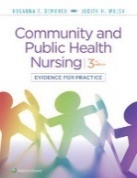 434 Concepts in Nursing ManagementEnrollment: 115Leadership Roles and Management Functions in Nursing: Theory and ApplicationMarquis & Huston202110th ed9781975139216Wolters KluwerNEW EDITION!9781975139216Wolters KluwerNEW EDITION!$89.99Required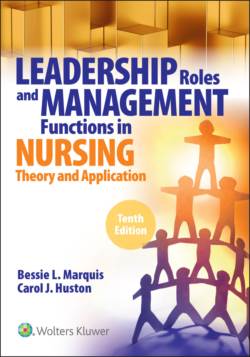 Course TitleAuthorCopyrightISBN/PublisherPricePriceStatus436 Trends & Issues for Professional NursingEnrollment: 25Contemporary Nursing: Issues, Trends, and ManagementCherry & Jacob20208th ed9780323554206Elsevier9780323554206Elsevier$80.95Required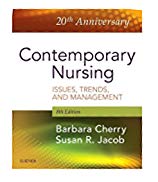 450 Transition to Advanced Nursing PracticeEnrollment: 10Leddy & Pepper’s Professional NursingHood20189th ed9781496351364Wolters Kluwer9781496351364Wolters Kluwer$84.99Required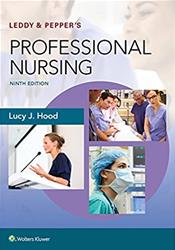 